 SANDŽAČKI ODBOR ZA ZAŠTITU LJUDSKIH PRAVA I SLOBODAUl. 1. maja 85/A, 36300  Pazar,  tel: 020 318464, E-mail: sanodbor@EUnet.rs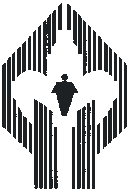 Monitoring lokalnih web portala ANALIZA NASLOVAU istraživanju su korišćeni uzorci sa četiri najposećenija web portala: "Sandžak haber", web sajt blizak Rasimu Ljajiću i partijama SDP-SDPS, "Sandžak press", web sajt blizak muftiji Muameru Zukorliću i stranci BDZS, "Sandžak avaz", portal blizak Sulejmanu Ugljaninu i SDA, i "Sandžačke novine", bliske Bošnjačkom Nacionalnom Vijeću "u tehničkom mandatu" Esada Džudževića i SDA.  Zajedničko za sva četiri portala je da su glavne teme koje ovih dana dominiraju u uskoj vezi sa političkim angažmanom partijskih reprezenata sa ovog prostora. Prilikom analize naslova dolazimo do poražavajućeg zaključka. Netrpeljivost a često i iracionalna mržnja prema neistomišljenicima pojavljuju se kao osnovna karakteristika internet političkog aktivizma. Interesantno je da preovlađuju teme iz prošlosti (ko je šta radio, s kim i kad je bio, kako je i šta govorio...), dok se znatno manje tretiraju konkretni politički i idejni okviri s kojima bi se išlo pred tzv. "evropsku budućnost". Može li se u Evropu s homofobijom, partokratijom, netolerancijom. Postojećom intelektualnom, građanskom ili političkom kulturom. Možda bi i te teme interesovale javnost, ali, spin doktori ovdašnjeg društvenog ambijenta pretežno se bave ličnim animozitetima, obračunima i razmiricama. I pored ogromne nezaposlenosti, i dalje je nacionalna i verska "autentičnost" jedna od prelomnih tačaka na kojoj se utvrđuje politička vrednost. Svaka strana uverljivo insistira na tome da je baš ona jedini "zaštitnik" i siguran "čuvar" nacionalnog ili verskog identiteta. Država i partije većinskog naroda u ovim viđenjima predstavljaju uvek one sile koje hoće da ugroze taj identitet, a "dobar Srbin" je samo onaj koji je u koaliciji sa "istinskim zaštitnicima bošnjačkog naroda". Takmičenje u nacionalnoj i religijskoj autentičnosti vodi se pretežno diskreditovanjem protivničke strane. Na ovdašnjim portalima drugačije mišljenje ne predstavlja demokratski izraz. Ono se najčešće dovodi u kontekst "istorijske izdaje", "beogradskog poltronstva", "organizovanog kriminala"...Simptomatičan je odnos prema nekim manjinama. Iz samih naslova je vidljivo da postoje koaliciono poželjne manjine, ali i one zbog kojih nastupa naglo pomračenje "demokratske svijesti". Zaneme recitacije o "evropskom putu". I na sam pomen LGBT populacije, prenose se pod oznakom "hitno" mišljenja i tumačenja islamske uleme koja tu populaciju smatra "bolesnicima" a često i podvalom "zapadne demokratije".Kada govorimo o lokalnim političkim partijama, i naslovima koji dominiraju na web portalima, može se zaključiti da kod ovdašnjih političkih partija postoje izrazito konzervativni nazori koji šire homofobiju i diskriminatorske stavove prema LGBT zajednici i da ne postoji ni u naznakama plan rešavanja konkretnih problema ove zajednice. Naprotiv, svojim izjavama učestvuju u stvaranju negativnih stereotipa koji dodatno produbljuju tu problematiku i prilaze joj oprezno, vođeni prevashodno interesom da ne izgube birače. Takođe je evidentan negativan odnos prema ženama u oblasti politike, da ih u pozitivnom viđenju skoro i nema na pomenutim portalima. Prisutne su ako se javljaju kao podrška krutom tradicionalnom svetonazoru koji smatra da se "zna gdje je ženi mjesto" i šta je njena "prava uloga" u društvu. Prokazane su ako se, osim "bogomdane uloge", bave i pitanjima iz društvene problematike, ili se usude da kritikuju pojedine pojave. Tada nailaze na salve osuda iz centara zaduženih za čuvanje "kulturnih i identitetskih vrijednosti" i postaju "osobe sumnjivog morala" koje "zanemaruju svoje dužnosti". Zbog njihovog javnog angažmana one postaju "vještice" jer se ne drže "propisa" i ne ispunjavaju na zadovoljavajući način opšteprihvaćene  norme.  Analizirani web sajtovi su, svaki na svoj način i iz svojih razloga, ostrašćeno favorizovali ili, još ostrašćenije, bavili se diskreditacijom određene političke opcije. Sve u zavisnosti od toga koja je interesna grupacija "većinski vlasnik" portala i kojeg je političkog lidera proglasila za vođu, spasioca ili "najboljeg sandžačkog sina".  Semiha KačarU PRILOGU NASLOVI SA WEB PORTALA:SDA Sandžaka samostalno na izbore, radio sto plusIZVISIO-Ugljanin samostalno na izbore, video, Sandzak haber, 10.02.2014, http://sandzakhaber.net/izvisio-ugljanin-samostalno-na-izbore-video/SDA izlazi samostalno na izbore jer  jer placaju cijenu za lose rezultate, Sandzak press, 13.02.2013, http://sandzakpress.net/sdp-sda-izlazi-samostalno-na-izbore-jer-placaju-cijenu-za-lose-rezultateSda muku muči sa prikupljanjem potpisaO Ugljaninu Problem sa prikupljanjem potpisa, sandzak haber, februar 12th, 2014, http://sandzakhaber.net/sda-muku-muci-sa-prikupljanjem-potpisa/MUFTIJA ZUKORLIC: BDZ U KOALICIJI SA LDP-om nije napravila ni jedan ustupak na racun islama i Bosnjaka, sandzak press, 7.02.2014., http://sandzakpress.net/muftija-zukorlicc-bdz-u-koaliciji-sa-ldp-nije-naprila-ni-jedan-ustupak-na-racun-islama-i-bosnjastvaČeda uz Zukorlića: "Muftija se priklonio gejevima", Vesti onlajn, 10. 02. 2014.Zukorliceva principijelnost, Sandzak haber, 12. Februar 2014, https://www.google.rs/#q=Zukorliceva+principijelnost%2C+sandzakhaberZa čiji račun je Ugljanin počeo obmanjivati Bošnjake? Written by  Sandzakhaber,9.02.2014,  http://sandzakhaber.net/za-ciji-racun-suljo-obmanjuje-bosnjake/SDA pregovara sa manjinskim partijama o koaliciji, radio sto plusMarić: Zukorlić je bio čovjek Demokratske stranke!11. February 2014 in Aktuelno, Novi Pazar, Politika, Sandžak avaz, preuzeto (Izvor: Informer/Sandzacke novine),   Muftija Zukorlić šef sandžačke mafije?, Sandžak avaz 12. February 2014 in Novi Pazar, Politika, Sandžakavaz. http://sandzakavaz.rs/politika/muftija-zukorlic-sef-sandzacke-mafije/Share ! Ženomrzac na Čedinoj listi!, Alo, 13.02.2014Pazar bruji, SDP ćuti o raskolu u stranci, Sandzak avaz, 13. February 2014,  http://sandzakavaz.rs/aktuelno/pazar-bruji-sdp-cuti-o-raskolu-u-stranci/EKSKLUZIVNO! Rasulo u SDP-u, oko 50 članova dalo podršku Ugljaninu,  Sandžak avaz, 12. February 2014 in Aktuelno, http://sandzakavaz.rs/politika/ekskluzivno-rasulo-u-sdp-u-oko-50-clanova-dalo-podrsku-ugljaninu/Ljajić naredio da se puste kriminalci iz zatvoraSandzak avaz, sandzak press, 13. February 2014 in Aktuelno, Hronika, Politika, (Izvor: SandzakPress/SandzakAvaz)EKSKLUZIVNO! Rasulo u SDP-u, oko 50 članova dalo podršku Ugljaninu, http://sandzakavaz.rs/politika/ljajic-naredio-da-se-puste-kriminalci-iz-zatvora/12. February 2014 in Aktuelno, Politika, Sandžak avaz, sandzak pressMuftija Zukorlić šef sandžačke mafije?12. February 2014 in Novi Pazar, Politika, Sandžak avaz, preuzeto RTVNPSDP: Ne verujte aktivistima SDA, Sandzak haber, 13.02.2014, http://sandzakhaber.net/sdp-ne-verujte-aktivistima-sda/Memic, razumijemo paniku pojedinih stranaka, sandzak haber, RTVNP, 13.02.2014, PRLJAVA KAMPANJA IZ KUHINJE MUAMERA ZUKORLIĆA I TAJKUNA MISKOVIĆA, Sandzak haber, 14.02.2013, http://sandzakhaber.net/prljava-kampanja-iz-kuhinje-muamera-zukorlica-i-tajkuna-miskovica/MISKOVIĆ NAREDIO lazite na internetu 24 sata dnevno, Vucic mora da padne, Sandzak haber, 14.02.2014, http://sandzakhaber.net/prljava-kampanja-iz-kuhinje-muamera-zukorlica-i-tajkuna-miskovica/?utm_source=rss&utm_medium=rss&utm_campaign=prljava-kampanja-iz-kuhinje-muamera-zukorlica-i-tajkuna-miskovicaU SDP-u totalni kolaps, svađe ne prestaju14. February 2014 in Aktuelno, Novi Pazar, Sandžak avaz, http://sandzakavaz.rs/aktuelno/u-sdp-u-totalni-kolaps-sistema-svade-ne-prestaju/Romske partije podržale Ljajića, RTVNP, 13.02.2014Rasim Ljajić sa Romima napravio “romski blok”,Sandzak avaz, 14.02.2014, http://sandzakavaz.rs/politika/rasim-ljajic-sa-romima-napravio-romski-blok/Rasim stigao, ljudi napustili skup(pogledajte foto-balkon)Sandzak avaz, 15. February 2014, http://sandzakavaz.rs/drustvo/rasim-stigao-ljudi-napustili-skuppogledajte-foto-balkon/, Ugljanin: Cilj nam je da okupimo Bošnjake13. February 2014 in Aktuelno, Društvo, Sandžak avaz, http://www.sandzacke.rs/intervju/ugljanin-cilj-nam-je-da-okupimo-bosnjake/Odbornici SDP u skupštini grada glasali protiv prijedloga da kampanja bude afirmativna,Sandzak press, 15.02.2014, http://sandzakpress.net/odbornici-sdp-u-skupstini-grada-glasali-protiv-prijedloga-da-kampanja-bude-afirmativnaKako je Rasim Ljajić govorio o Borisu Tadiću tokom prošle kampanje? (Video) , Sandzak press, 15.02.2014, http://sandzakpress.net/kako-je-rasim-ljajic-govorio-o-borisu-tadicu-tokom-prosle-kampanje-videoUgljanin ponovio da će osvojiti 60 000 glasova i 5-6 narodnih poslanika, Sandzak press, 13. Februar 2014, http://sandzakpress.net/ugljanin-ponovio-da-ce-osvojiti-60-000-glasova-i-5-6-narodnih-poslanikaLjajić preterao sa gledanjem “Bele lađe”, Sandzacke novine, 15.02. 2014, http://www.sandzacke.rs/vijesti/politika/ljajic-preterao-sa-gledanjem-bele-lade/SDP PROTIV PRLJAVE KAMPANJE, Sandzak haber, 14.02.2014. , http://sandzakhaber.net/sdp-protiv-prljave-kampanje/VREMEPLOV Čedomir Jovanović: Ni muftiji Zukorliću ni patrijahu nije mjesto u politici, Objavio: redakcija dana: Sandzacke novine, Februar 16, 2014, http://www.sandzacke.rs/vijesti/politika/vremeplov-cedomir-jovanovic-ni-muftiji-zukorlicu-ni-patrijahu-nije-mjesto-u-politici/Nezadovoljstvo i sukobi u redovima SDP – Svi hoće u taj “gradski odbor”, sandzak press, 16.02.2014, http://sandzakpress.net/razmirice-i-sukobi-unutar-redova-sdp-aZukorlic u problemima. Kako da objasni neobjasnjivo?“Novi Pazar-Pored problema sa svojim sljedbenicima na prihvatljiv nacin da objasni kako je biti gej kul i OKej Zukorlic Zukorlic ima problema i sa organizovanjem skupova jer se Podrška LGBT populaciji kosi sa vjerskim, tradicionalnim i moralnim vrijednostima Bosnjaka”,  http://sandzakhaber.net/zkorlic-u-problemima-kako-da-objasni-neobjasnjivo/ Sandzak haber, 15.02.2014., http://sandzakhaber.net/zkorlic-u-problemima-kako-da-objasni-neobjasnjivo/OGLASIO SE ZUKORLIĆ- O ODLASKU U SIRIJU I AĆIF EFENDIJI, 15.02.2014.http://sandzakhaber.net/oglasio-se-zukorlic-o-odlasku-u-siriju-i-acif-efendiji/Pravda: Rasim Ljajić na listi SNS, a panično pozivao da se glasa za Tadića (VIDEO)Objavio: Sandzacke novine: Februar 15, 2014, http://www.sandzacke.rs/vijesti/politika/pravda-rasim-ljajic-na-listi-sns-a-panicno-pozivao-da-se-glasa-za-tadica-video/Ženska mreža BDZ Sandžaka: “Udar na Seada Šaćirovića je udar i na naše tradicionalne vrijednosti”, Sandzak press, 16.02.2014, http://sandzakpress.net/zenska-mreza-bdz-sandzaka-udar-i-na-seada-sacirovica-je-udar-i-na-nase-tradicionalne-vrijednostiZUKORLICU NEKAD BILO VRIJEME A SAD MU JE VREME,16.02. 2014,Sandzak haber, http://sandzakhaber.net/zukorlicu-nekad-bilo-vrijeme-a-sad-mu-je-vreme/ČEDA POTVRDIO, ZUKORLIĆ PODRŽAVA GEJ POPULACIJU-VIDEO, Sandžak haber, 16.02.2014. http://sandzakhaber.net/ceda-potvrdio-zukorlic-podrzava-gej-populaciju-video/ČEDA POTVRDIO, ZUKORLIĆ PODRŽAVA GEJ POPULACIJU, ZUKORLIĆ-POTVRDIO! VERNICI U ČUDU-video Sandžak haber, 17.02.2014. http://sandzakhaber.net/jovanovc-muftija-podrzava-lgbt-osobe-zukorlic-nisam-izdao-fetvu-vernici-u-cudu-video/?utm_source=rss&utm_medium=rss&utm_campaign=jovanovc-muftija-podrzava-lgbt-osobe-zukorlic-nisam-izdao-fetvu-vernici-u-cudu-video“Novi Pazar – Nakon jučerašnje emisije „Stav Srbije“ u kojoj je gostovao predsednik LDP Čedomir Jovanović u Novom Pazaru ne smiruju se strasti jer je Jovanović izjavio da Muftija Sandžački Muamer Zukorlić podržava osobe sa LGBT populacijom”., Sandžak haber, 17.02.2014.Ljajić ponovo došao u Novi Pazar i ponovio: ‘Osvojit ćemo minimum 50%’, Sandzak press, 16.02.2014, http://sandzakpress.net/ljajic-ponovo-dosao-u-novi-pazar-i-ponovio-osvojit-cemo-minimum-50“Nećemo sa Tadićem i Dačićem”, Sandzak press, 16.02.2014, http://sandzakpress.net/ldp-nece-s-tadicem-i-dacicemIslamska zajednica: ‘LGBT orijentacija predstavlja duhovnu i moralnu devijaciju koju je potrebno liječiti’, Sandzak press, 17.02.2014. http://sandzakpress.net/islamska-zajednica-lgbt-orijentacija-predstavlja-duhovnu-i-moralnu-devijaciju-koju-je-potrebno-lijecitiPogledajte kako Čedomir Jovanović govori o Bošnjacima, a kako Aleksandar Vučić?-video,Sandzak press, 17.02.2014. http://sandzakpress.net/cedomir-jovanovic-o-bosnjacimaČedomir Jovanović inspirativno govori o Bošnjacima, Sandzak press, 17.02.2014, http://sandzakpress.net/cedomir-jovanovic-inspirativno-govori-o-bosnjacimaGrad Novi Pazar se dodatno zadužuje 250 milionaSandzak avaz, 17. February 2014, http://sandzakavaz.rs/privreda/grad-novi-pazar-se-dodatno-zaduzuje-250-miliona/SANDZAKINFOsubota, 15 februar 2014 19:06 INTERVJU Zukorlić: Zašto mi je važna koalicija sa Čedom? http://www.sandzakinfo.net/info/politika/item/7455-intervju-zukorlić-zašto-mi-je-važna-koalicija-sa-čedom Zukorlić izdao fetvu da prava homoseksualaca nisu u suprotnosti sa islamom, SANDZAKINFO, nedelja, 16 februar 2014 20:34,Written by  Sandzak Info, http://www.sandzakinfo.net/info/istrazujemo/item/7457-zukorlić-izdao-fetvu-da-prava-homoseksualaca-nisu-u-suprotnosti-sa-islamomIslamski učenjaci se ne slažu sa saopštenjem Muftijstva Sandžačkog Written by  Sandzak Info, http://www.sandzakinfo.net/info/izdvajamo/item/7460-islamski-učenjaci-se-neslažu-sa-saopštenjem-muftijstva-sandžačkog, sandzak info, ponedeljak, 17 februar 2014 14:03 Ugljanin poručio svojim glasačima: “Ko nas glaso, osušila mu se ruka” :)Sandzak press, 18.02.2014., http://sandzakpress.net/ugljanin-porucio-svojim-glasacima-ko-nas-glasao-osusila-mu-se-rukaLjajić: Ako ne riješimo problem vode i puta do sljedećih izbora, glasajte drugog, Sandzak press, 18.02.2014, http://sandzakpress.net/podsjecamo-ljajic-ako-ne-rijesimo-problem-vode-i-puta-do-sljedecih-izbora-glasajte-drugogSDA Sandžaka podiže optužnicu protiv Rasima Ljajića, Mirsada Đerleka i Fevzije Murića, Sandzak press, 18.02.2014, http://sandzakpress.net/sda-sandzaka-podize-optuznicu-protiv-rasima-ljajica-mirsada-derleka-i-fevzije-muricaFehratović: Plaćeni mediji vode prljavu kampanju protiv muftije Zukorlića, Sandzak press, 17.02.2014, http://sandzakpress.net/fehratovic-placeni-mediji-vode-prljavu-kampanju-protiv-muftije-zukorlicaZUKORLIĆ I GEJ GRUPA: Kad muftija upetlja vjeru u politiku!Objavio: redakcija Sandzacke novine, dana: Februar 18, 2014, http://www.sandzacke.rs/vijesti/politika/zukorlic-i-gej-grupa-kad-muftija-upetlja-vjeru-u-politiku/IZ Srbije: Homoseksualizam je u suprotnosti sa islamom i prije i poslije izboraObjavio: redakcija Sandzacke novine dana: Februar 18, 2014, http://www.sandzacke.rs/vijesti/drustvo/iz-srbije-homoseksualizam-je-u-suprotnosti-sa-islamom-i-prije-i-poslije-izbora/SDA Sandžaka podiže optužnicu protiv Rasima Ljajića, Mirsada Đerleka i Fevzije Murića, ISLAMSKA ZAJEDNICA SRBIJE: Homoseksualizam je u suprotnosti sa islamom i prije i poslije izboraSandzak avaz, 18. February 2014 in Aktuelno, Novi Pazar, Politika, Vjerske teme, http://sandzakavaz.rs/politika/islamska-zajednica-srbije-homoseksualizam-je-u-suprotnosti-sa-islamom-i-prije-i-poslije-izbora/Kandidat za poslanike policajce nazvao “koljaci i četnici”, februar 18th, 2014 | by  Sandzak Haber Vesti 1, http://sandzakhaber.net/kandidat-za-poslanika-policajce-nazivao-koljaci-i-cetnici/ISLAMSKA ZAJEDNICA SRBIJE-ZUKORLICEV STAV O GEJEVIMA NIJE STAV ISLAMA, Sandzak haber, februar 18th, 2014 | by Haber Vesti 1, http://sandzakhaber.net/islamka-zajednica-srbije-zukorlicev-stav-o-gejevima-nije-stav-islama/ZUKORLIĆEVA POLITIKA PRISVAJANJA!- “VAKUVSKA” OKUPACIJA STARE BANJE-PONOSNOG ZDANJA NOVOG PAZARA, Sandzak haber,20.02.2014, http://sandzakhaber.net/zukorliceva-politika-prisvajanja-vakufska-okupacija-stare-banje-ponosnog-zdanja-novog-pazara/ČEDOMIR JOVANOVIĆ-POSLE IZBORA ĆU DA SE BAVIM PIROTOM NE INTERESUJE ME NIKO DRUGI-VIDEO, Sandzak haber,20.02.2014 http://sandzakhaber.net/cedomir-jovanovic-posle-izbora-cu-da-se-bavm-pirotom-ne-interesuje-me-niko-drugi-video/POPULARNOST SNS ŠANSA ZA REFORME, Sandzak haber,20.02.2014 http://sandzakhaber.net/popularnost-sns-sansa-za-reforme/KAKO ZUKORLIĆ PREPRAVLJA ŠERIJAT, Sandzak haber,20.02.2014 http://sandzakhaber.net/kako-zukorlic-prepravlja-serijat/(ZUKORLIĆEVA (FOTOGRAFIJA SA POZADINOM GEJ ZASTAVE)ĐERLEK- UGLJANIN JE GRAĐANIMA SANDŽAKA USKRATIO PRAVO NA LEČENJE I ŽIVOT, Sandzak haber,20.02.2014, http://sandzakhaber.net/derlek-ugljanin-je-gradanima-sandzaka-uskratio-pravo-na-lecenje-i-zivot/MAHMUTOVIĆ-UGLJANIN IZNOSI LAŽI JER JE SVESTAN DA JE PROŠLOST, Sandzak haber,20.02.2014, http://sandzakhaber.net/mahmutovic-ugljanin-iznosi-lazi-jer-je-svestan-da-je-proslost/, RTNP, 20.02.2014, http://www.rtvnp.rs/index.php?option=com_content&view=article&id=7286:mahmutovi-ugljanin-iznosi-lai-jer-je-svestan-da-je-prolost&catid=1:politika&Itemid=3GNUSNO LAŽEŠ, SULEJMANE, Sandzak haber, 21.02.2014, http://sandzakhaber.net/gnusno-lazes-sulejmane/LJAJIĆ: UGLJANINU TERAĆU TE DO STRAZBURA; RTVNP; 21.02. 2014, http://www.rtvnp.rs/index.php?option=com_content&view=article&id=7293:ljaji-ugljaninu-terau-te-do-strazbura&catid=1:politika&Itemid=3SRAMOTA! ZUKORLIĆ TERA MEDRESANTE NA MITINGE, Sandzak haber,21.02.2014, http://sandzakhaber.net/sramota-zukorlic-tera-medresante-na-mitinge-foto/ŠTA AMERIKANCI MISLE O UGLJANINU, Sandzak haber, 21.02.2014, http://sandzakhaber.net/sta-amerikanci-misle-o-ugljaninu/ISTRAŽIVANJE: KOALICIJA OKO SNS 44,9 ODSTO, ČEDA ISPOD CENZUSA, Sandzak haber, 21.02.2014, http://sandzakhaber.net/istrazivanje-koalicija-oko-sns-44-9-odsto-ceda-ispod-cenzusa/Predizborna obećanja: Ljajić u Leskovcu najavio 400 novih radnih mjesta u Novom Pazaru, Sandžačke novine 20.02.2014, Objavio: redakcija dana: Februar 20, 2014, http://www.sandzacke.rs/vijesti/politika/predizborna-obecanja-ljajic-u-leskovcu-najavio-400-novih-radnih-mjesta-u-novom-pazaru/TREĆE OBEĆANJE: 400 novih radnih mjesta u Novom Pazaru, Sandzak press, 20.02.2014., http://sandzakpress.net/trece-obecanje-400-novih-radnih-mjesta-u-novom-pazaruDRUGO OBEĆANJE: Novi Pazar će dobiti novi teren za mali fudbal, Sandzak press, 20.02.2014, http://sandzakpress.net/drugo-obecanje-novi-pazar-ce-dobiti-novi-teren-za-mali-fudbalSDPS uzvraća Ugljaninu: Optužuju ga za laž i smatraju ga političkom prošlošću, Sandzak press, 20.02.2014., http://sandzakpress.net/sdps-uzvraca-ugljaninu-optuzuju-ga-za-laz-i-smatraju-ga-politickom-prosloscuUgljanin: ‘Rasim nema ništa sa Bošnjacima’ – Koalicija SDA-SDP u Sjenici pod znakom pitanja?, Sandzak press,21.02.2014, http://sandzakpress.net/ugljanin-rasim-nema-nista-sa-bosnjacima-koalicija-sda-sdp-u-sjenici-pod-znakom-pitanjaMahmutović poručio Ugljaninu: ‘Tužit ćemo te za gluposti, laži i prostakluk’, Sandzak press,21.02.2014, http://sandzakpress.net/mahmutovic-porucio-ugljaninu-tuzit-cemo-te-za-gluposti-lazi-i-prostaklukOmerović: ‘Ugljanin je došao do političkog dna, tu će i ostati’, Sandzak press,21.02.2014, http://sandzakpress.net/omerovic-ugljanin-je-dosao-do-politickog-dna-tu-ce-i-ostati, OMEROVIĆ ODGOVARA UGLJANINU, RTVNP, 20.02.2014, http://www.rtvnp.rs/index.php?option=com_content&view=article&id=7285:omerovi-odgovara-ugljaninu&catid=1:politika&Itemid=3Ugljanin i dalje ubijeđen: ‘Dobit ćemo 5 narodnih poslanika’ (90% glasova Sandžaka), Sandzak press,21.02.2014, http://sandzakpress.net/101895suljoNastavlja se Cerićeva politika prema muslimanima SrbijeSandzak avaz, 20. February 2014 in Novi Pazar, Vjerske teme, http://sandzakavaz.rs/vjerske-teme/nastavlja-se-cericeva-politika-prema-muslimanima-srbije/Analiza rada narodnih poslanika u prethodnom sazivu (1), Sandzak avaz, 20. February 2014 in Novi Pazar, http://sandzakavaz.rs/politika/analiza-rada-narodnih-poslanika-u-prethodnom-sazivu-1/Prosrpski blok stranaka udario na SDA Sandžaka i Sulejmana Ugljanina, Objavio: redakcija dana: Sandžačke novine, Februar 21, 2014, http://www.sandzacke.rs/vijesti/politika/prosrpski-blok-stranaka-udario-na-sda-sandzaka-i-sulejmana-ugljanina/ Ugljanin poručio Ljajiću: Vučić je ozbiljno krenuo u obračun sa kriminalom!, Sandžačke novine, Februar 21, 2014, http://www.sandzacke.rs/vijesti/politika/ugljanin-porucio-ljajicu-vucic-je-ozbiljno-krenuo-u-obracun-sa-kriminalom/Član RIK-a tražio da se poništi lista SDA zbog falsifikovanja potpisa, Sandzak press,21.02.2014, http://sandzakpress.net/clan-rik-a-trazio-da-se-ponisti-lista-sda-zbog-falsifikovanja-potpisaTužbe protiv Rasima Ljajića, Fevzije Murića i Mirsada Đerleka zbog politički motivisanih ubistavaObjavio: redakcija dana: Sandžačke novine Februar 22, 2014, http://www.sandzacke.rs/vijesti/politika/tuzbe-protiv-rasima-ljajica-fevzije-murica-i-mirsada-derleka-zbog-politicki-motivisanih-ubistava/Imamović: Tužbe proističu iz svjedočenja ljudi, Objavio: redakcija Sandžačke novine, dana: Februar 22, 2014, http://www.sandzacke.rs/vijesti/politika/imamovic-tuzbe-proisticu-iz-svjedocenja-ljudi/LJAJIĆ: UGLJANIN NEMA ŠTA DA PONUDI BIRAČIMA, Sandžak haber, 22.02.2014. http://sandzakhaber.net/ljajic-ugljanin-nema-sta-da-ponudi-biracima/SDPS Rasima Ljajića se raspada – Politički savet dao ostavku, Sandzak avaz, 22. February 2014, Izvor B92, http://sandzakavaz.rs/politika/sdps-rasima-ljajica-se-raspada-politicki-savet-dao-ostavku/Ljajića napuštaju najbliži saradnici: Politički savjet SDPS podnio ostavku, Sandžačke novine, dana: Februar 22, 2014, http://www.sandzacke.rs/vijesti/politika/ljajica-napustaju-najblizi-saradnici-politicki-savjet-sdps-podnio-ostavku/(Izvor: Tanjug)BDZ Sandžaka poziva na fer kampanju i izbjegavanje incidenata, Sandzak press,23.02.2014, http://sandzakpress.net/bdz-sandzaka-poziva-na-fer-kampanju-i-izbjegavanje-incidenata Sjeverni Sandžak – Bošnjačka demokratska zajednica (BDZ) Sandžaka poziva dvije konkurentne stranke, Socijaldemokratsku partiju (SDP) Srbije i Stranku demokratske akcije (SDA) Sandžaka na fer djelovanje tokom predstojeće  kampanje i ulaganje maksimalnog napora u izbjegavanju incidenata.U tu svrhu, BDZ Sandžaka je apelovala na svoje aktiviste da se ustežu od bilo kakvih incidenata i da ne odgovaraju na provokacije.Kada je u pitanju lijepljenje plakata, BDZ Sandžaka je načinila prvi korak i ustupila pola prostora SDPS-u i poziva SDA Sandžaka da također iskoristi trećinu reklamnog prostora.Jedan od ciljeva BDZ-a je da zavlada mir i sigurnost na našim ulicama i da Novi Pazar i Sandžak prestanu biti prepoznatljivi po kriminalu, neredima i ubistvima. SAMO NA REČIMA, POGLEDAJTE U NASTAVKU NASLOVE Sandzak press-a.Ljajić: ‘Ugljanin nema šta da ponudi biračima’, Sandzak press,23.02.2014, http://sandzakpress.net/ljajic-ugljanin-nema-sta-da-ponudi-biracimaPODSJEĆAMO: Vučić o Novom Pazaru, Sandzak press,23.02.2014, http://sandzakpress.net/podsjecamo-vucic-o-novom-pazaruPolitički savjet SDPS Rasima Ljajića dao ostavku, Sandzak press,23.02.2014, http://sandzakpress.net/politicki-savjet-sdps-rasima-ljajica-dao-ostavkuUgljanin nije htio izliječiti ‘ranu’ koju je napravio Sandžaku – Ne interesuje ga ujedinjenje, Sandzak press,24.02.2014, http://sandzakpress.net/ugljanin-nije-htio-izlijeciti-ranu-koju-je-zadao-bosnjacima-da-bi-ujedinio-bosnjakeKako je Đerlek govorio o Rasimu Ljajiću prije 2 godine, a kako danas?, Sandzak press,23.02.2014, http://sandzakpress.net/kako-je-derlek-govorio-o-rasimu-ljajicu-prije-2-godine-a-kako-danasU vrhu LDP ostavke – nece sa Zukorlicem!, Sandzak avaz, 24. February 2014, http://sandzakavaz.rs/politika/u-vrhu-ldp-ostavke-nece-sa-zukorlicem/PODSJEĆAMO – Ugljanin: “Islamska zajednica Adema Zilkića je napravljena uz pomoć tajnih službi”, Sandzak press,24.02.2014, http://sandzakpress.net/podsjecamo-ugljanin-islamska-zajednica-adema-zilkica-je-napravljena-uz-pomoc-tajnih-sluzbiKo je god udario na Vakuf, izgubio je, Sandzak press,24.02.2014, http://sandzakpress.net/ko-je-god-udario-na-vakuf-izgubio-jeBDZ Sandžaka je ‘Rasadnik’ dobrote,Sandzak press, 24.02.2014, http://sandzakpress.net/%3Fp%3D102006POSLE PRELASKA CEZUSA 50% VUČIĆ UDARA NA LOPOVSKU PRIVATIZACIJU U SANDZAKU, Sandzak haber, februar 24th, 2014,  http://sandzakhaber.net/posle-prelaska-cenzusa-50-vucic-udara-na-lopovsku-privatizaciju-u-sandzaku/BKZ realizirala projekat: „Pokućanstvo na poklon za 20 mladih bračnih parova“,Sandzak press, 24.02.2014, http://sandzakpress.net/bkz-realizirala-projekat-pokucanstvo-na-poklon-za-20-mladih-bracnih-parovaBDZ Sandžaka se dodvorava SNS-u i SDP-u, SAndzak avaz, 24. February 2014 in Aktuelno, http://sandzakavaz.rs/aktuelno/bdz-sandzaka-se-dodvorava-sns-u-i-sdp-u/LJAJIĆ: POTREBNA UBEDLJIVA POBEDA, SVOM SNAGOM U REFORME, Sandzak haber, februar 24th, 2014, http://sandzakhaber.net/ljajic-potrebna-ubedljiva-pobeda-svom-snagom-u-reforme/OSTAVKE U VRHU LDP: Neće sa “radikalno desničarskom strujom među sandžačkim Bošnjacima”, Sandžačke novine, dana, Februar 24, 2014, http://www.sandzacke.rs/vijesti/politika/ostavke-u-vrhu-ldp-nece-sa-radikalno-desnicarskom-strujom-medu-sandzackim-bosnjacima/LJAJIĆ: PRUŽIO SAM RUKU UGLJANINU DA BI LJUDI POČELI NORMALNO DA ŽIVE, Sandzak haber, februar 25th, 2014, http://sandzakhaber.net/ljajic-pruzio-sam-ruku-ugljaninu-bi-ljudi-poceli-normalno-da-zive/SDPS pita SDA: ‘Gdje su završili plastenici, multikultivatori i druge poljoprivredne mašine?’, Sandzak press,25.02.2014, http://sandzakpress.net/sdps-pita-sda-gdje-su-zavrsili-plastenici-multikultivatori-i-druge-poljoprivredne-masineLjajić: ‘Ugljanin kopa po grobovima!’, Sandzak press,25.02.2014, http://sandzakpress.net/ljajic-ugljanin-kopa-po-grobovimaLjajić najavljuje pobjedu na izborima, Sandzak press,25.02.2014, http://sandzakpress.net/ljajic-najavljuje-pobjedu-na-izborimaMIŠKOVIĆ PREKO RRA ZABRANIO SPOT SNS, Sandzak haber, februar 25th, 2014, http://sandzakhaber.net/miskovic-preko-rra-zabranio-spot-sns-a/Ljajić priželjkuje “veliku pobedu”, Sandžačke novine, dana, Februar Februar 25, 2014, http://www.sandzacke.rs/vijesti/srbija/ljajic-prizeljkuje-veliku-pobedu/PODSEĆANJE GAY ZASTAVE NA MITINGU LDP-a KOJI JE U KOALICIJI SA ZUKORLIĆEM-video, Sandzak haber, februar 25th, 2014, http://sandzakhaber.net/podsecanje-gay-zastave-na-mitingu-ldp-a-koji-je-u-koaliciji-sa-zukorlicem/Ljajić se sprema za krađu glasova, Sandzak press,25.02.2014, http://sandzakpress.net/ljajic-se-sprema-za-kradu-glasovaŠTITI LI ‘VLADA’ TERORISTE?!, Sandzak avaz, 25. February 2014, http://sandzakavaz.rs/politika/stiti-li-vlada-teroriste/BDZ Sandžaka u Karajukićima: Vrijeme je da se Sandžaku vrati oduzeto, Sandzak press, 25. Februar 2014, http://sandzakpress.net/bdz-sandzaka-u-karajukicima-vrijeme-je-da-se-sandzaku-vrati-oduzetoLJAJIĆ I YILDRM O SARADNJI KLUBOVA, Sandzak haber, februar 25th, 2014http://sandzakhaber.net/ljajic-i-yildrm-o-saradnji-klubova/Dok bebe umiru u Bolnici, poltrončić Đerlek naziva Muftiju Zukorlića “beogradskim privezkom”, Sandzak press, 26. Februar 2014, http://sandzakpress.net/dok-bebe-umiru-u-bolnici-poltroncic-derlek-naziva-muftiju-zukorlica-beogradskim-privezkomČETVRTO OBEĆANJE: Atletska staza u Novom Pazaru, Sandzak press, 26. Februar 2014, http://sandzakpress.net/cetvrto-obecanje-atletska-staza-u-novom-pazaruMuftija Zukorlić: Snaga turskog naroda je snaga sandžačkog naroda, Sandzak press, 26. Februar 2014, http://sandzakpress.net/muftija-zukorlic-snaga-turskog-naroda-je-snaga-sandzackog-narodaLJAJIĆ: NEĆU SEDETI U VLADI U KOJOJ BUDE BIO UGLJANIN, Sandzak haber, februar 26th, 2014  http://sandzakhaber.net/ljajic-necu-sedeti-u-vladi-u-kojoj-bude-bio-ugljanin/KO ŠTITI UGLJANINA ZA FINASIJSKE PRONEVERE , Sandžak haber,  februar 26th, 2014, http:// http://sandzakhaber.net/zasto-pravosudni-organi-cute/MURIĆ-UGLJANIN PRIBAVIO NEZAKONITO PLAC ZA PORODIČNU KUĆU U CENTRU NOVOG PAZARA I ZADUŽIO GRAĐANE, Sandžak haber, februar 26th, 2014, http://sandzakhaber.net/muric-ugljanin-pribavio-nezakonito-plac-za-porodicnu-kucu-u-centru-novog-pazara-i-zaduzio-gradane/HASANOVIĆ-TRAŽIMO PODRŠKU ZA ZAVRŠIMO ZAPOČETE POSLOVE, Sandžak haber, februar 26th, 2014, http://sandzakhaber.net/hasanovic-trazimo-podrsku-da-zavrsimo-zapocete-poslove/Novi Pazar – Član predsedništva SDP Nihad Hasanović kazao je danas na konferenciji za novinare da SDA tumara po političkim deponijama i optužuje SDP za smrt svoje političke opcije. On je pozvao sve građane Sandžaka da izađu na birališta i podrže listu broj 1 i tako daju podršku borbi protiv korupcije i kriminala.Ljajić: sa ugljaninom ni u istu prostoriju-video, Sandžak haber, februar 26th, 2014, http://sandzakhaber.net/ljajic-sa-ugljaninom-ni-u-istu-prostoriju-video/LISTA NACIONALNIH YAJEDNICA- EMIR ELFIĆ U PETAK PREDAJE LISTU, Sandžak haber, februar 26th, 2014, http://sandzakhaber.net/lista-nacionalnih-zajednica-emir-elfic-u-petak-predaje-listu/ĐERLEK: OČEKUJEMO EKONOMSKI PREPOROD SANDŽAKA UZ POMOČ LJAJIĆA I VUČIĆA, Sandžak haber, februar 26th, 2014, http://sandzakhaber.net/derlek-ocekujem-ekonomski-preporod-sandzaka-uz-pomoc-vucica-i-ljajica/BDZ Sandžaka posjetila godinama najavljivan “Ljeskova City’, Sandzak press, 26. Februar 2014, http://sandzakpress.net/bdz-sandzaka-posjetila-godinama-najavljivan-ljeskova-cityVrijeme je da se Ribariće oslobodi od represije policije, Sandzak press, 26. Februar 2014, http://sandzakpress.net/vrijeme-je-da-se-ribarice-oslobodi-od-represije-policijePETO OBEĆANJE – Ljajić: ‘Ja sigurno neću sjediti u Vladi u kojoj bude sjedio Ugljanin’, Sandzak press, 26. Februar 2014, http://sandzakpress.net/peto-obecanje-ljajic-ja-sigurno-necu-sjediti-u-vladi-u-kojoj-bude-sjedio-ugljaninSDA u Sjenici odbila poziv BDZ da se izbjegavaju incidenti, Sandzak press, 26. Februar 2014, http://sandzakpress.net/sda-u-sjenici-odbila-poziv-bdz-da-se-izbjegavaju-incidenti-2Zahvaljujući vlastima, zgrada bolnice u Sjenici prešla u vlasništvo Užica!, Sandzak press, 26. Februar 2014, http://sandzakpress.net/zahvaljujuci-vlastima-zgrada-bolnice-u-sjenici-presla-u-vlasnistvo-uzicaKAKO SDA ZLOUPOTREBLJAVA SREDSTVA VLADE SRBIJE ZA DODELU JUNICA  U SJENICI, Sandžak haber, februar 27th, 2014, http://sandzakhaber.net/kako-sda-zloupotrebljava-sredstva-vlade-srbije-za-dodelu-junica-u-sjenici-video/LJAJIĆ- ŽELIM DA NOVI PAZAR BUDE PONOVO CENTAR TEKSTILNE INDUSTRIJE, Sandžak haber, februar 27th, 2014, http://sandzakhaber.net/ljajic-zelim-da-novi-pazar-bude-ponovo-centar-tekstilne-industrije/Čedino predizborno “priznanje” u Prijepolju: Moj narod je pogriješio!, Sandzaćke novine, Februar 27, 2014, http://www.sandzacke.rs/vijesti/politika/cedino-predizborno-priznanje-u-prijepolju-moj-narod-je-pogrijesio/Aida Ćorović: Boriću se za bolji položaj žena, mladih, invalida, a posebno LGBT populacije, Sandzaćke novine, Februar 27, 2014, http://www.sandzacke.rs/vijesti/srbija/aida-corovic-boricu-se-za-bolji-polozaj-zena-mladih-invalida-a-posebno-lgbt-populacije/Ugljanin: ‘SDA želi osvojiti preko 90% na izborima u Sandžaku i da oformi svoj poslanički klub od 5-6 poslanika’, Sandzak press, 13. , Februar 2014, http://sandzakpress.net/ugljanin-sda-zeli-osvojiti-preko-90-na-izborima-u-sandzaku-i-da-oformi-svoj-poslanicki-klub-od-5-6-poslanikaPanika oko prikupljanja potpisa, Sandzak press, 14.02.2014, http://sandzakpress.net/panika-oko-prikupljanja-potpisaMuamer Zukorlić se odriče Aćif efendije!Objavio: redakcija dana: Februar 15, 2014, Sandzacke novine, http://www.sandzacke.rs/vijesti/politika/muamer-zukorlic-se-odrice-acif-efendije/Hvale se: ‘Gej paradu je u historiji Srbije organizovala jedino Vlada Tadić-Ljajić-Ugljanin’, sandzak press, 15.02.2014, http://sandzakpress.net/hvale-se-gej-paradu-je-u-historiji-srbije-organizovala-jedino-vlada-tadic-ljajic-ugljaninMuamer Zukorlić: Tadić je simbol laži!, Kurir, 15.02.2014Muftija Zukorlić: ‘Vučić je pucao sebi u nogu’, Sandzak press 15.02.2014. http://sandzakpress.net/muftija-zukorlic-vucic-je-pucao-sebi-u-noguSandzak press,  18.02.2014.,http://sandzakpress.net/sda- sandzaka-podize-optuznicu-protiv-rasima-ljajica-mirsada-derleka-i-fevzije-murica